Figure 1. Experimental vs. predicted values for Midilli et al. model for samples dried at 110 mbar.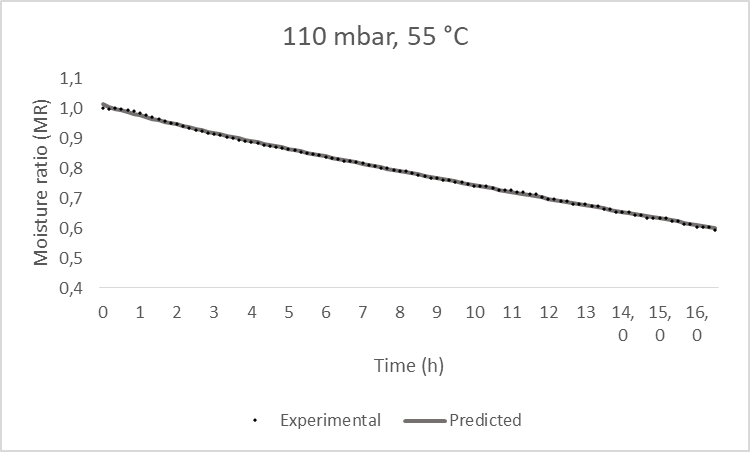 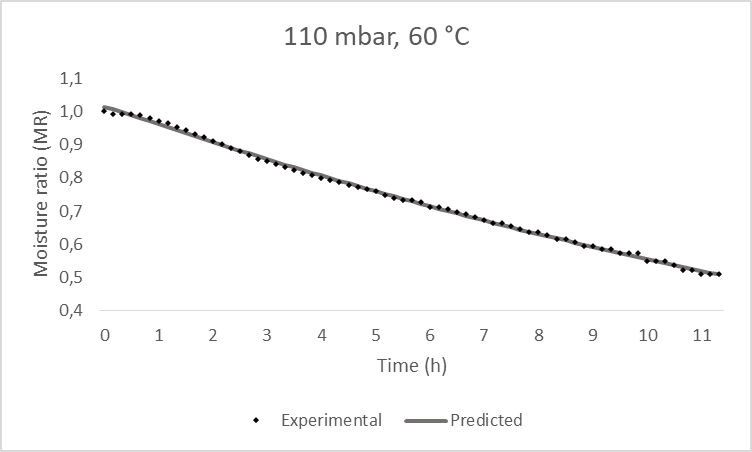 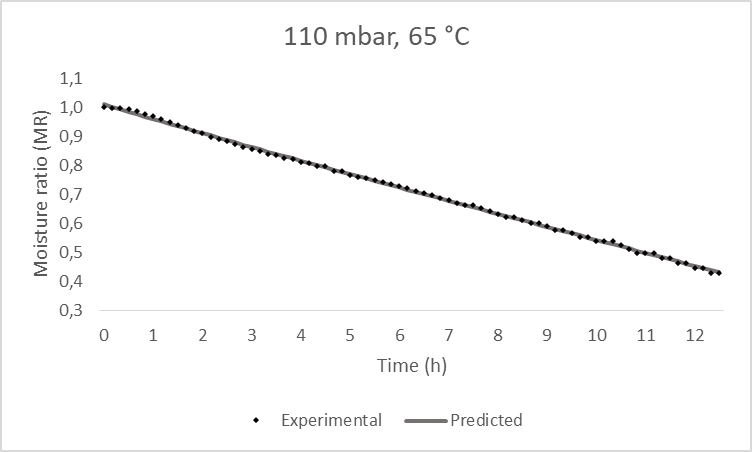 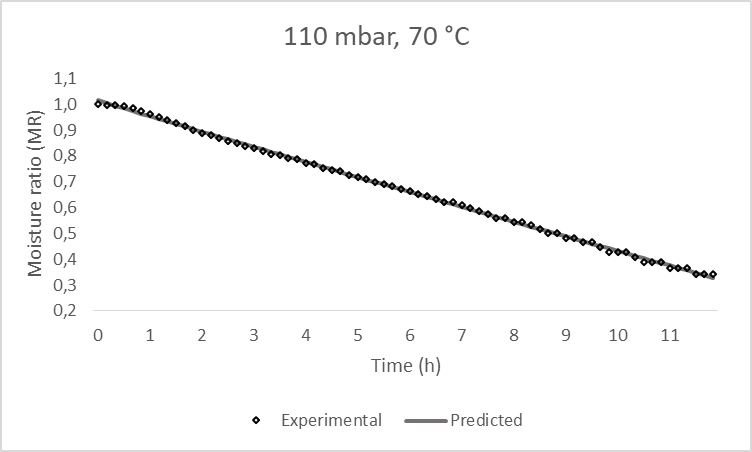 